Календарь бахаи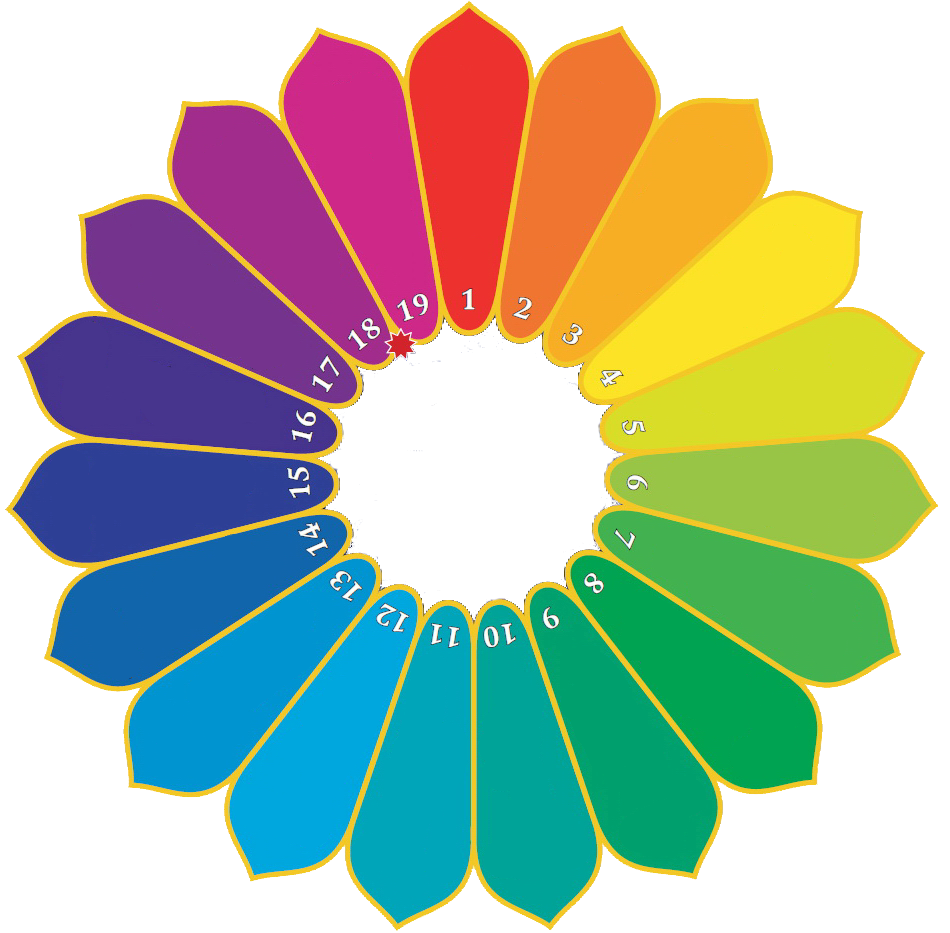 Распечатайте на плотной бумаге. Пусть ребенок напишет в «лепестках» названия месяцев и разукрасит календарь. Также можно дописать даты по григорианскому календарю. В местах, обозначенных двумя кружочками вверху, проделайте отверстия и проденьте нарядную ленту, за которую календарь можно будет повесить в комнате ребенка. Названия месяцев:  ВеликолепиеСлаваКрасота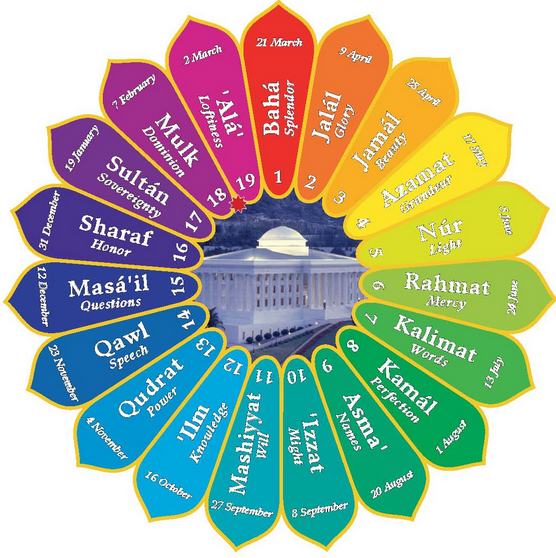 ВеличиеСветМилостьСловаСовершенствоИменаМощьВоляЗнаниеМогуществоРечьВопросыЧестьВладычествоГосподствоВозвышенностьМного материалов для занятий с детьми к праздникам бахаи в базе знаний на сайте«Архивы – память общины».– Навруз– Первый день Ризвана– Девятый день Ризвана– Двенадцатый день Ризвана– Возвещение Баба– Вознесение Бахауллы– Мученическая смерть Баба– День рождения Баба– День рождения Бахауллы– День Завета– Вознесение Абдул-Баха Аййам-и-Ха– Пост